Publicado en  el 07/11/2014 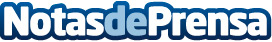 Premio Obras CEMEX reconoce lo mejor de la arquitectura y construcción de 16 paísesCEMEX, S.A.B. DE C.V. (“CEMEX”) (BMV: CEMEXCPO) anunció a los ganadores de la Edición XXIII del PREMIO OBRAS CEMEX, que reconoce a las edificaciones que destacan por sus soluciones constructivas, conceptuales, técnicas y estéticas.Datos de contacto:CEMEXNota de prensa publicada en: https://www.notasdeprensa.es/premio-obras-cemex-reconoce-lo-mejor-de-la_2 Categorias: Premios Arquitectura http://www.notasdeprensa.es